Publicado en Barcelona el 08/02/2016 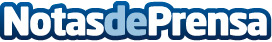 Ayudas-Subvenciones incorpora servicios diseñados a medida para cada clienteEl portal, líder en búsqueda, gestión y tramitación de subvenciones públicas, ha redefinido las modalidades de servicio hasta ahora ofrecidas y si ninguna se ajusta a las necesidades del cliente, se crea una solución a medidaDatos de contacto:Marc DominguezCEO931650853Nota de prensa publicada en: https://www.notasdeprensa.es/ayudas-subvenciones-incorpora-servicios_1 Categorias: Nacional Finanzas Emprendedores E-Commerce Recursos humanos http://www.notasdeprensa.es